Demystifying Marketing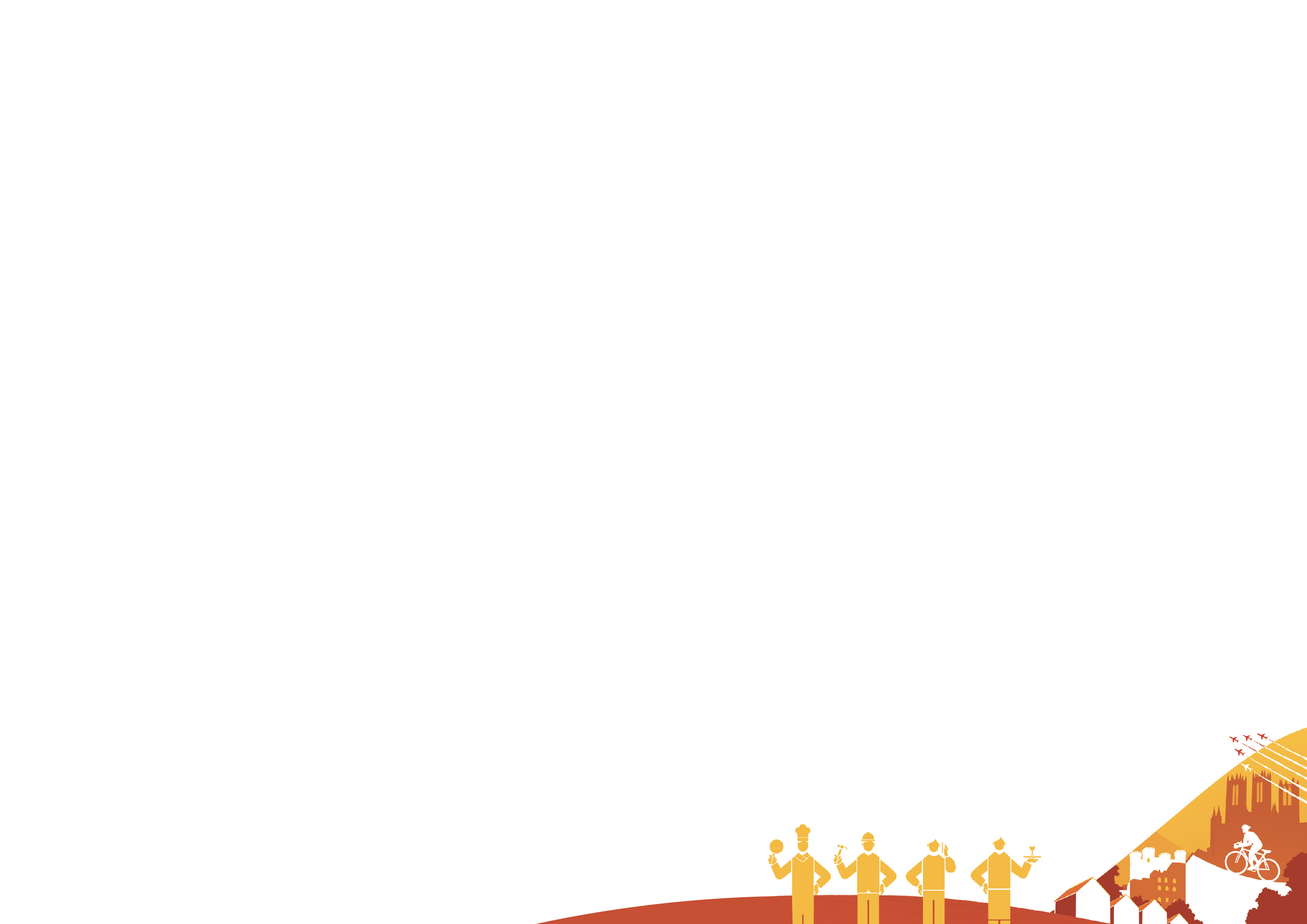 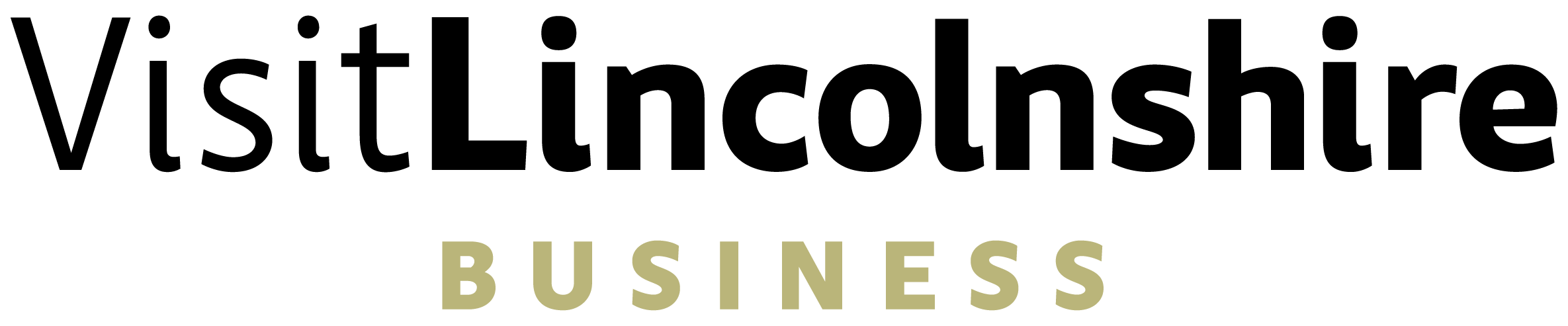 Traditional MarketingDigital MarketingRadio adverts/promotionWebsiteTV adverts/promotionWebinarsNewspaper advertsSocial media postsNewspaper content/editorialOnline advertsMagazine advertsSearch engine optimisation (SEO)Magazine content/editorialSearch engine marketing (SEM)Mailing/handing out leafletsBlogs (written content)Billboards/postersVlogs (video content)NetworkingAffiliate marketing (your networks help to market you on their sites in return for a small fee for any resulting purchases/bookings)Speaking (at events)Native advertising (brands customise their ads to fit the feel, look and function of the platform on which they'll be published so that it looks like part of the content).Associations/trade showsPay per click (PPC)Cold callsEmail